Bozeman Science:  Agriculture					Name:  ____________________________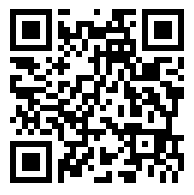 Directions:  Complete the thinking map (they will show it again at the end) and answer the questions found on the back of this handout. https://www.youtube.com/watch?v=OGf04jPEaT0Please answer the questions based on the video.   What is the green revolution?Characteristics of Industrial AgricultureWhat is monocropping?  Why would someone want to have a monoculture?What are 2 drawbacks to having a monoculture?How does contour farming prevent soil erosion?IrrigationProblems with irrigation?  Deplete the Ogallala Aquifer and __________________________List 3 ways to prevent soil salinization.PesticidesWhy use pesticides?2 problems with using pesticides? _________________ and ResistanceExplain how resistance to pesticides happens.FertilizersWhat does NPK stand for?Problems with using fertilizers?Describe why planting corn and beans together would solve the problems of using fertilizers.GMOsWhy was Vitamin A injected into rice?Goal is to get BACK to SUBSISTENCE farming!!!!!!